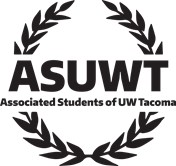 Executive Board Meeting Official Meeting Agenda  May 7, 2024 1:00PM – 2:00PM
To be held in-person in MDS 312Call to Order Roll Call Approval of Agenda Approval of Minutes Open Public Forum Unfinished Business New Business[Executive Session] SAFC Candidate - Andrew Cheng[Executive Session] SAFC Candidate - Brannon StimakSTFC Fee IncreaseNSEOF Discussion - Stephon HarrisCouncil for Campus Engagement - Bylaw IntroductionInternal Finance Policy BylawBoard Updates Advisor UpdatesChair Updates Adjournment Call To Order: 1:00PMApproval of Agenda Moved: Director Heyne
Seconded: Director Song
6-0-0
 Approval of the MinutesMoved: Director HeyneSeconded: Director Song6-0-0Open Public ForumNo members of the public are present
Unfinished Business
NoneNew BusinessSTFC Fee IncreaseDirector Estacio was unable to fund $80,000 and wanted to prioritize student workers and couldn’t fund due to the budget deficit and didn’t want to pull that much from the reserves. 
She says that STFC can fund more with a $2 increase. She explains how the reserves are kind of like your savings and how you don’t really want to spend it. If ASUWT approved of the $2 increase. States that STFC and the chancellor have access to the reserves. Whatever amount is allotted, go back into the reserves. The committee has a lot made the decisions such as the $2 increase to make campus life better. 

Director Heyne comments about Seattle pausing the STFC fee and says that it is odd that UW Tacoma also paused it and wondered if they changed the amount in the short term for you to be able to use more for long term next year vs having to put more money out of student pockets. He states it would be helpful to know how much money goes back to the reserves at the end of the year to make a more informed decision. Wanted to do collaboration for additional messaging for legacy document regarding the STFC topic and increase, but Director Estacio stated it will be in the document.

President Wetzel asked if they have a long- and short-term fund like SAFC or if they have a reserve fund. President Wetzel asked why things were cut this year if they have a million in reserves.

Director Estacio replied saying it was just a reserve fund. She also stated they are using $14,000 in reserves. Last year the committee used $44,000 from the reserves so they did not want to use as much but they cut some hours from student workers as well as non-high priority proposals. 

Advisor Conor states that for special allocations they can only spend $200,000 on the reserves. 

The Directors discussed what happens they do vote yes and do vote no, and if they do not vote it pushes Director Estacio on her report and would have to do write ups if that were the case.

Motion to approve the STFC increase to $2
Moved; Director Heyne
Seconded: Director Song6-0-0NSEOF Discussion - Stephon HarrisPresident Wetzel states that this will most likely be on agenda next week. He had requested this date a month ago but hasn’t been responding to her email to confirm for over a week now.
Council for Campus Engagement - Bylaw Introduction

Director Heyne is trying to establish CCE Bylaws to make sure the program stays the same the following years. Sent an email to all the directors and the bylaws were crafted with references to STFC bylaws but have been changed accordingly. This solidifies a lot of policies and procedures in addition to transparency for the campus.  He would all the directors to look at it and to vote on it next week.Internal Finance Policy BylawPresident Wetzel says we can talk about this in unfinished business for next week as the director of finance is not in the meeting and due to lack of time.Board UpdatesAdvisor Updates:

Advisor Conor says that elections are next week. Rock the vote is on May 15th from 11am-3pm. Voting will begin on Monday May 13th at 8am and an email will be sent on dubnet. Next week will be free from 1 on 1 for all directors next week. Chair Updates:Director Duncan states that wellness week is going on and would like to see the directors at the events. Expect a powerpoint for the forum coming up. 
Adjournment At 2:00PMPositionNameStatus NotesPresidentHolly WetzelPresentDirector of University AffairsRoland HeynePresentZoomDirector of Internal Affairs and CommunicationsJamie SongPresentZoomDirector of FinanceAlicia WhittenPresentZoomDirector of OutreachNorah DuncanPresentDirector of Legislative AffairsChrystal VolkovaPresentZoomDirector of Student TechnologyJayana EstacioPresentPositionNameUpdates PresidentHolly WetzelDirector of University AffairsRoland HeyneDirector of Internal Affairs and CommunicationsJamie SongDirector of FinanceAlicia WhittenDirector of OutreachNorah DuncanDirector of Legislative AffairsChrystal VolkovaDirector of Student TechnologyJayana Estacio